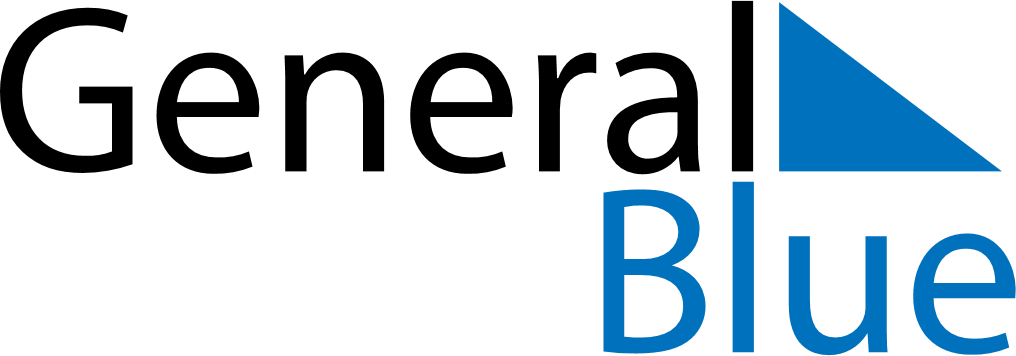 June 2024June 2024June 2024June 2024June 2024June 2024June 2024Mollasani, Khuzestan, IranMollasani, Khuzestan, IranMollasani, Khuzestan, IranMollasani, Khuzestan, IranMollasani, Khuzestan, IranMollasani, Khuzestan, IranMollasani, Khuzestan, IranSundayMondayMondayTuesdayWednesdayThursdayFridaySaturday1Sunrise: 5:10 AMSunset: 7:14 PMDaylight: 14 hours and 4 minutes.23345678Sunrise: 5:09 AMSunset: 7:15 PMDaylight: 14 hours and 5 minutes.Sunrise: 5:09 AMSunset: 7:15 PMDaylight: 14 hours and 5 minutes.Sunrise: 5:09 AMSunset: 7:15 PMDaylight: 14 hours and 5 minutes.Sunrise: 5:09 AMSunset: 7:16 PMDaylight: 14 hours and 6 minutes.Sunrise: 5:09 AMSunset: 7:16 PMDaylight: 14 hours and 7 minutes.Sunrise: 5:09 AMSunset: 7:17 PMDaylight: 14 hours and 7 minutes.Sunrise: 5:09 AMSunset: 7:17 PMDaylight: 14 hours and 8 minutes.Sunrise: 5:09 AMSunset: 7:18 PMDaylight: 14 hours and 9 minutes.910101112131415Sunrise: 5:08 AMSunset: 7:18 PMDaylight: 14 hours and 9 minutes.Sunrise: 5:08 AMSunset: 7:18 PMDaylight: 14 hours and 10 minutes.Sunrise: 5:08 AMSunset: 7:18 PMDaylight: 14 hours and 10 minutes.Sunrise: 5:08 AMSunset: 7:19 PMDaylight: 14 hours and 10 minutes.Sunrise: 5:08 AMSunset: 7:19 PMDaylight: 14 hours and 10 minutes.Sunrise: 5:08 AMSunset: 7:20 PMDaylight: 14 hours and 11 minutes.Sunrise: 5:08 AMSunset: 7:20 PMDaylight: 14 hours and 11 minutes.Sunrise: 5:09 AMSunset: 7:20 PMDaylight: 14 hours and 11 minutes.1617171819202122Sunrise: 5:09 AMSunset: 7:21 PMDaylight: 14 hours and 12 minutes.Sunrise: 5:09 AMSunset: 7:21 PMDaylight: 14 hours and 12 minutes.Sunrise: 5:09 AMSunset: 7:21 PMDaylight: 14 hours and 12 minutes.Sunrise: 5:09 AMSunset: 7:21 PMDaylight: 14 hours and 12 minutes.Sunrise: 5:09 AMSunset: 7:22 PMDaylight: 14 hours and 12 minutes.Sunrise: 5:09 AMSunset: 7:22 PMDaylight: 14 hours and 12 minutes.Sunrise: 5:10 AMSunset: 7:22 PMDaylight: 14 hours and 12 minutes.Sunrise: 5:10 AMSunset: 7:22 PMDaylight: 14 hours and 12 minutes.2324242526272829Sunrise: 5:10 AMSunset: 7:22 PMDaylight: 14 hours and 12 minutes.Sunrise: 5:10 AMSunset: 7:23 PMDaylight: 14 hours and 12 minutes.Sunrise: 5:10 AMSunset: 7:23 PMDaylight: 14 hours and 12 minutes.Sunrise: 5:11 AMSunset: 7:23 PMDaylight: 14 hours and 12 minutes.Sunrise: 5:11 AMSunset: 7:23 PMDaylight: 14 hours and 11 minutes.Sunrise: 5:11 AMSunset: 7:23 PMDaylight: 14 hours and 11 minutes.Sunrise: 5:12 AMSunset: 7:23 PMDaylight: 14 hours and 11 minutes.Sunrise: 5:12 AMSunset: 7:23 PMDaylight: 14 hours and 11 minutes.30Sunrise: 5:12 AMSunset: 7:23 PMDaylight: 14 hours and 10 minutes.